ФОТООТЧЕТ  «ЗИМНИЕ СТАРТЫ»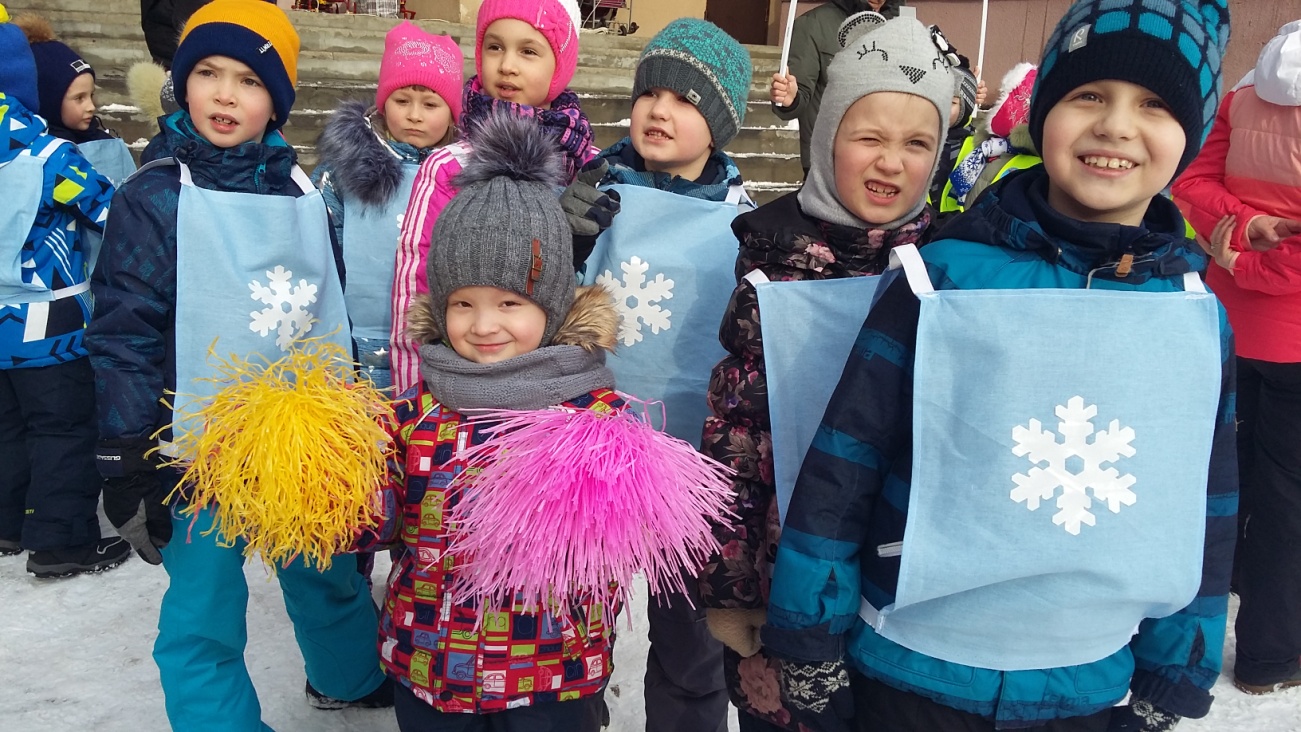 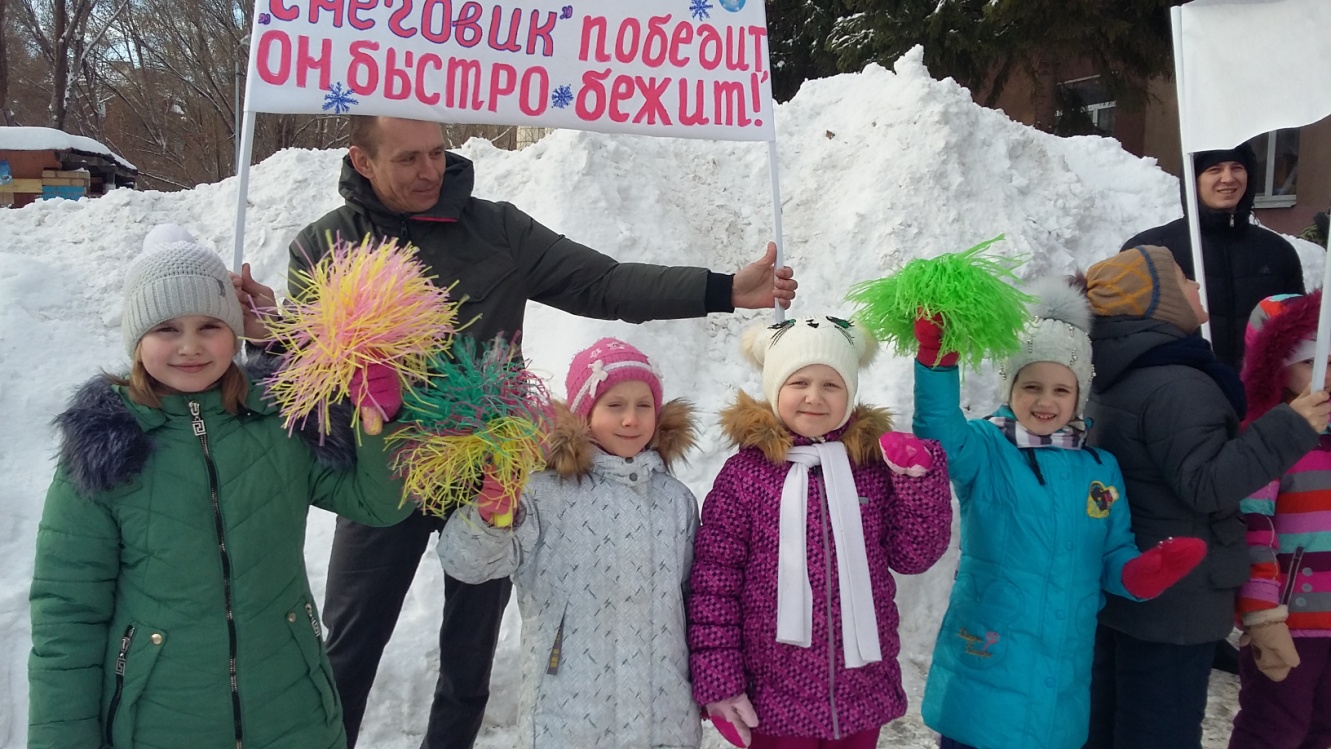 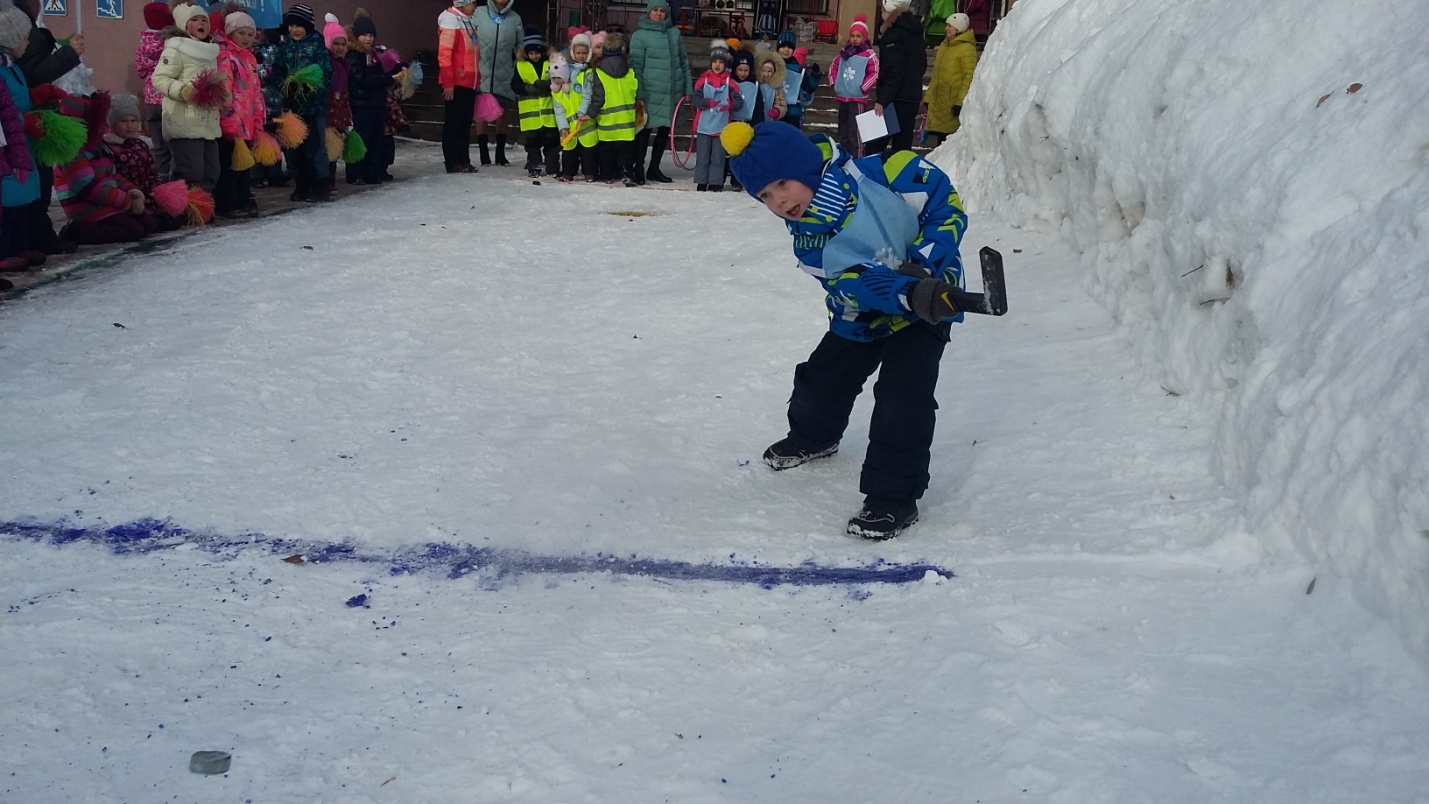 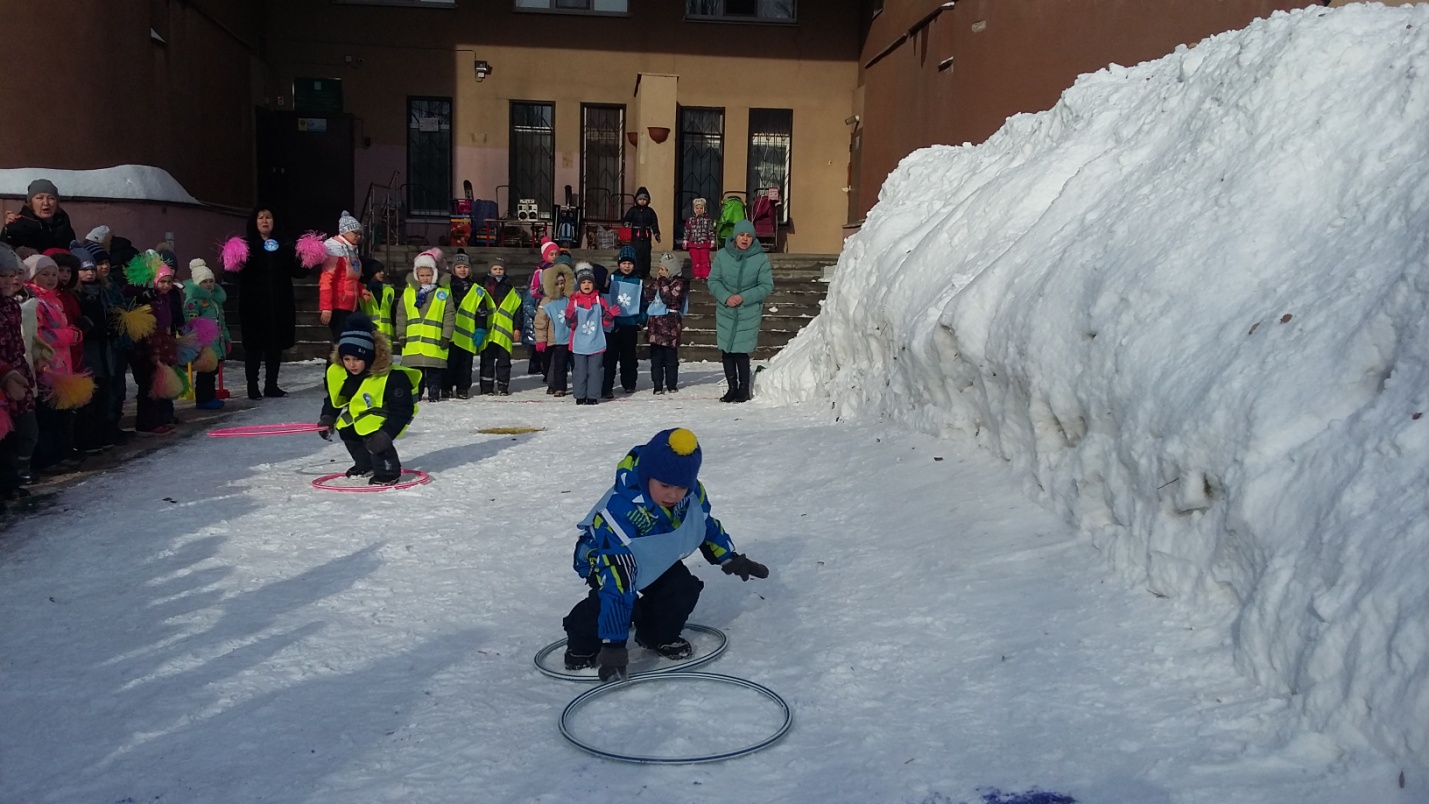 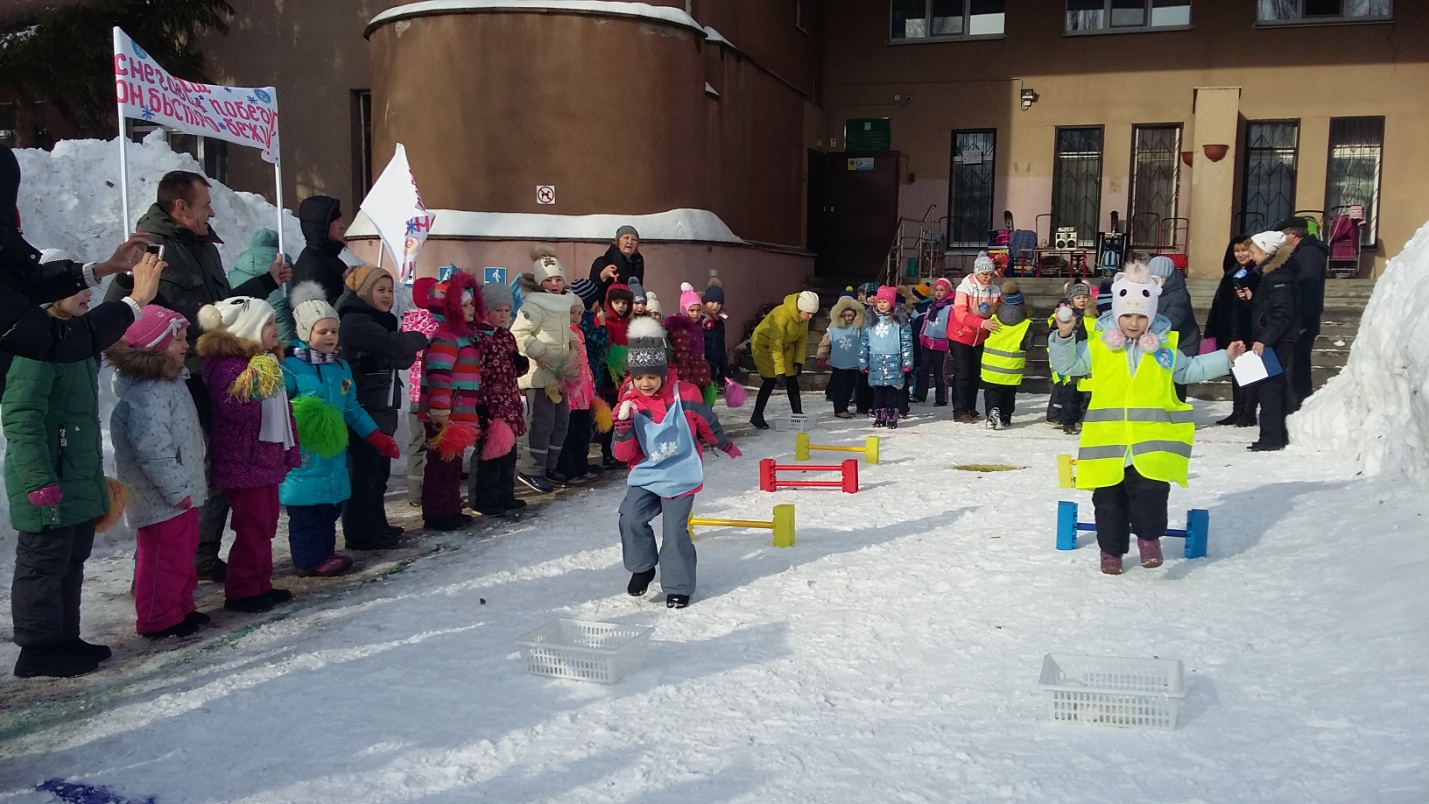 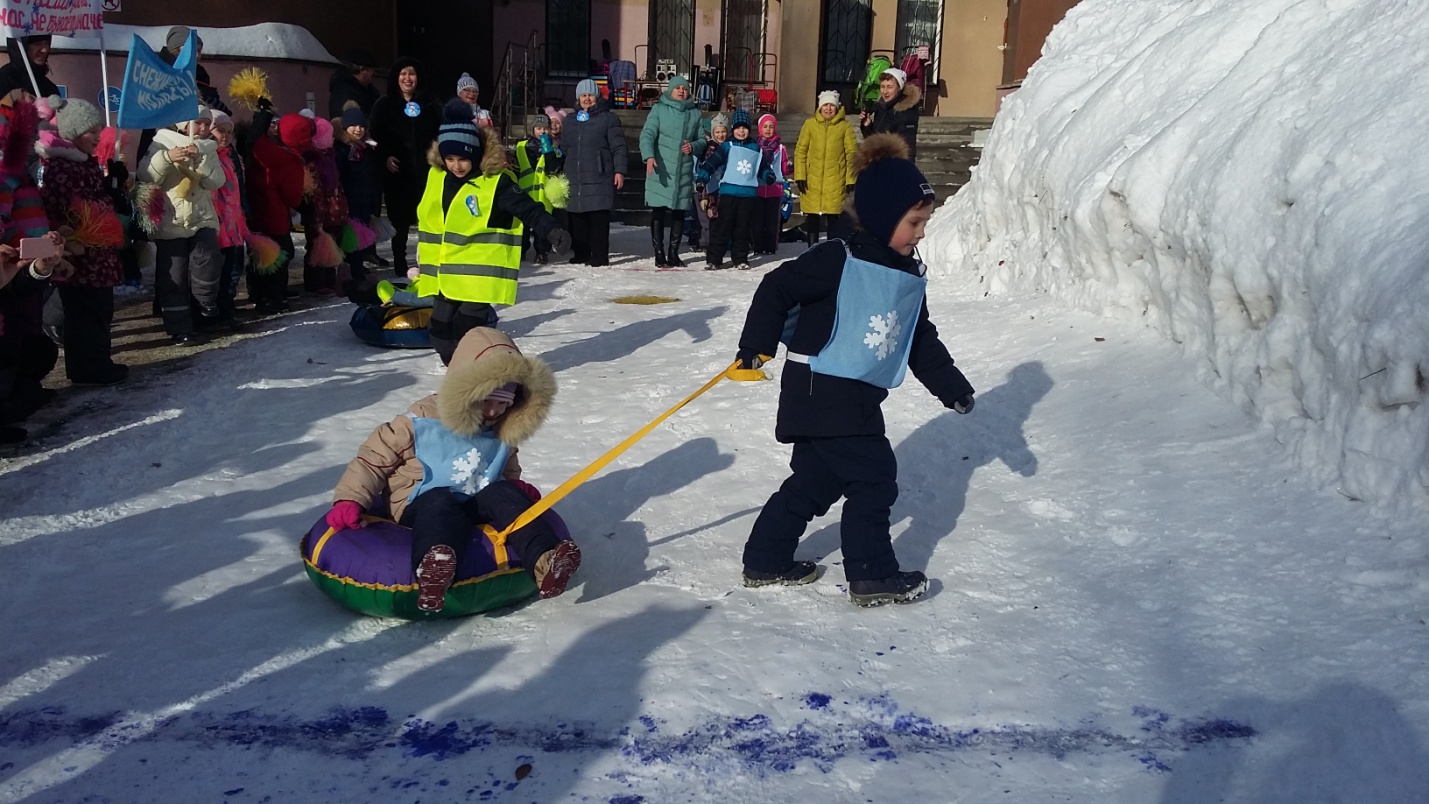 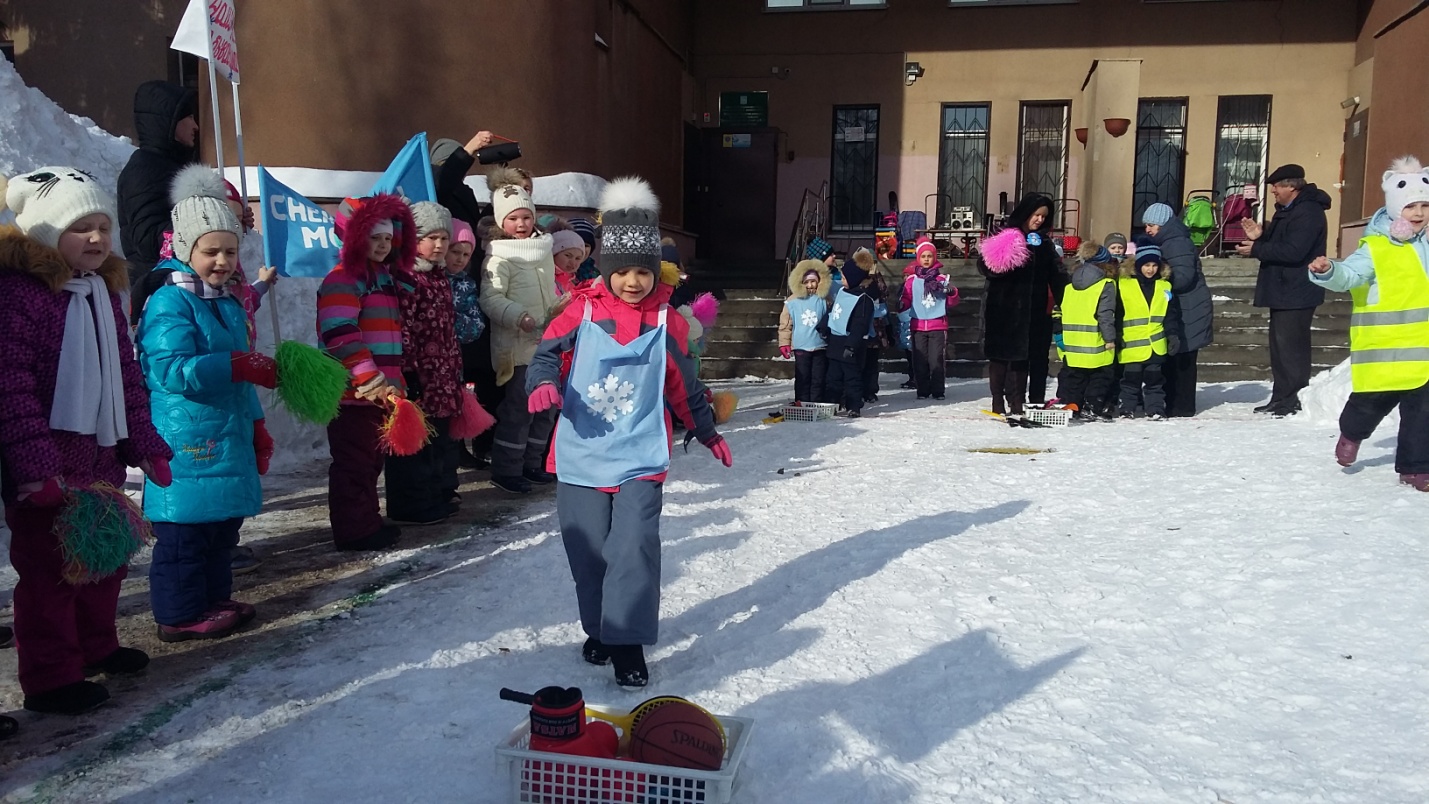 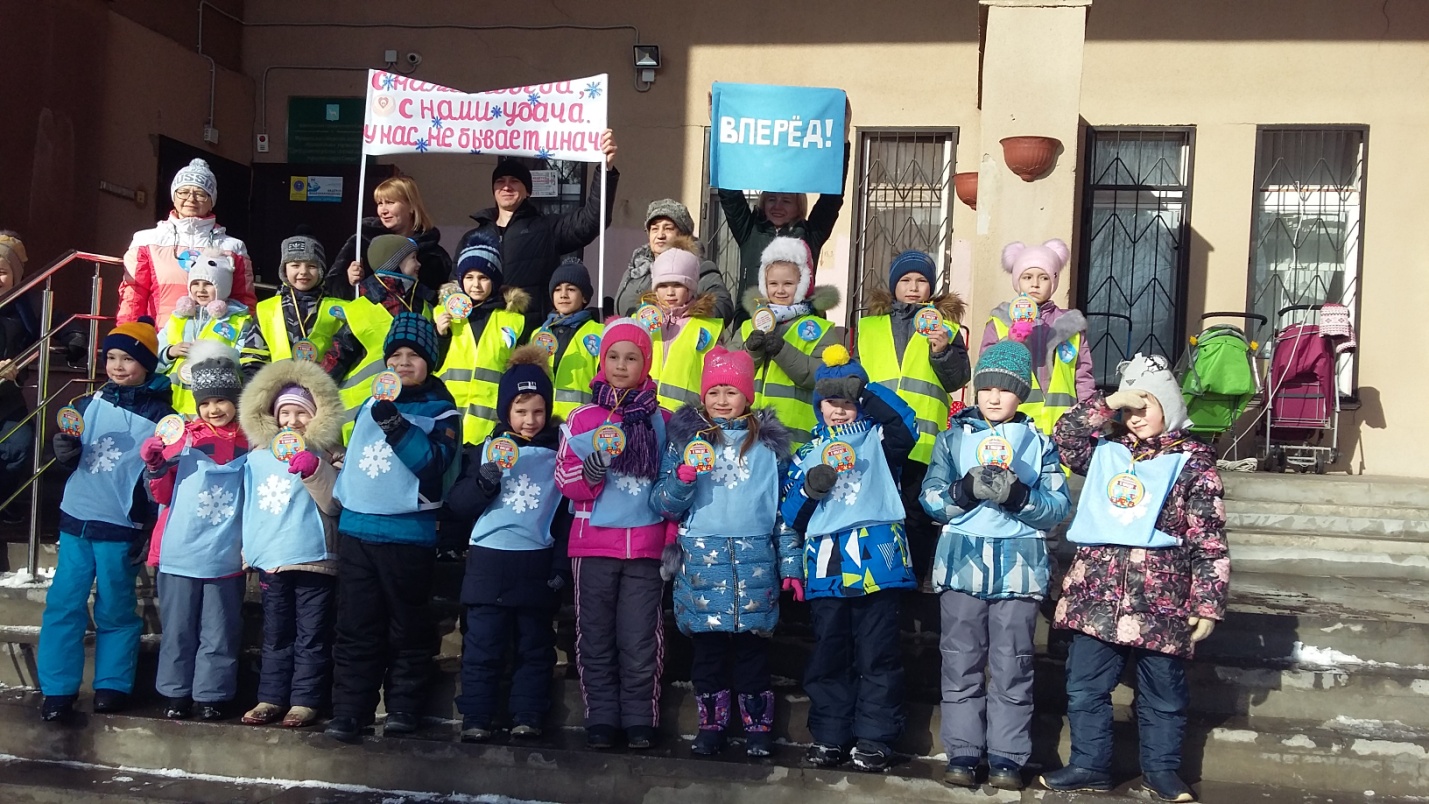 